Inscrição em estágioRegisto da atribuição do tema de: Estágio	 Prática veterinária Estágio extra-curricularLicenciatura em Nome do aluno Inserir nomeNº do aluno Inserir número  Local de estágio Local de estágioOrientadorNome Inserir nomeGrau académico Inserir grauInstituição Inserir instituiçãoEmail Inserir EmailAssinatura 	Co-orientadorNome Inserir nomeGrau académico Inserir grauInstituição Inserir instituiçãoEmail Inserir EmailAssinatura 	Co-orientadorNome Inserir nomeGrau académico Inserir grauInstituição Inserir instituiçãoEmail Inserir EmailAssinatura 	Serviços AcadémicosConfirmaçãoAssinatura 	TemaTítulo / designaçãoInserir título ou designação até 400 caracteresObjectivosMáximo de 1500 caracteresPlano de trabalhosMáximo de 2000 caracteresCalendarizaçãoMáximo de 1500 caracteres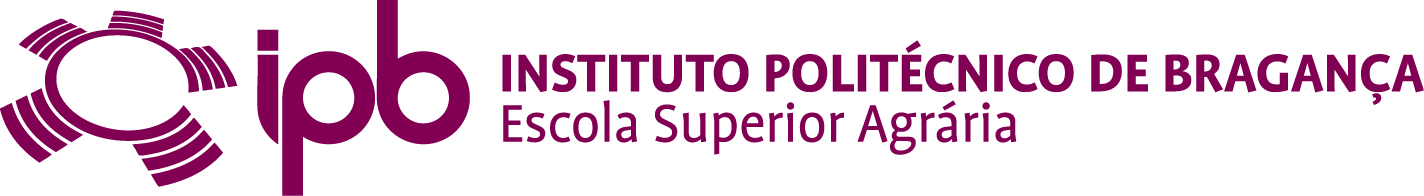 